MĚSTO FRYŠTÁK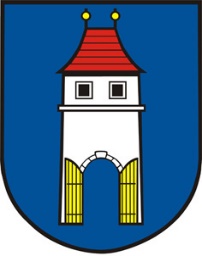 Tel.: 577911051, podatelna@frystak.cznám. Míru 43, 763 16 FryštákIČO: 00283916, datová schránka: mvbbeg5 		Žádost o pronájem prostor sloužících k podnikáníFyzická osobaPříjmení a jméno, titul: .................................................................................................................Datum narození: ..........................................V případě žádosti manželů Příjmení a jméno, titul: ...............................................................................................................Datum narození: ...................................................BydlištěObec: ................................................................................. PSČ: ...............................................Ulice, č.p.: .................................................................... Tel./e-mail: ............................................Datová schránka: ...................................................................Právnická osoba, fyzická osoba podnikajícíObchodní jméno: ............................................................................ IČO: ...................................Sídlo: ...............................................................................................PSČ: ...................................Ulice, č.p.: ...................................................................... Tel./e-mail: ..........................................Zastoupen/a: ...............................................................................................................................Datová schránka: ...................................................................Objekt – prostor sloužící k podnikání:Ulice:  ........................................................................................ č. p.: ........................................Lokalita (k. ú.): .................................................................... pozemek p. č.: ..............................Prostor k podnikání: ..................................................................výměra: ............................ m2Forma (nehodící se škrtněte):	* nájem	* výpůjčka		   * prodej	Předmět a účel podnikání: ......................................................................................................Cenová nabídka uchazeče: ......................................................................................................Termín zahájení činnosti: ..........................................................................................................Předpokládané výdaje na stavební úpravy: ..........................................................................Popis předpokládaných stavebních úprav: ...........................................................................V .................................. dne  ...................                   	      ..............................................................     						                 	 podpis žadatele (razítko)